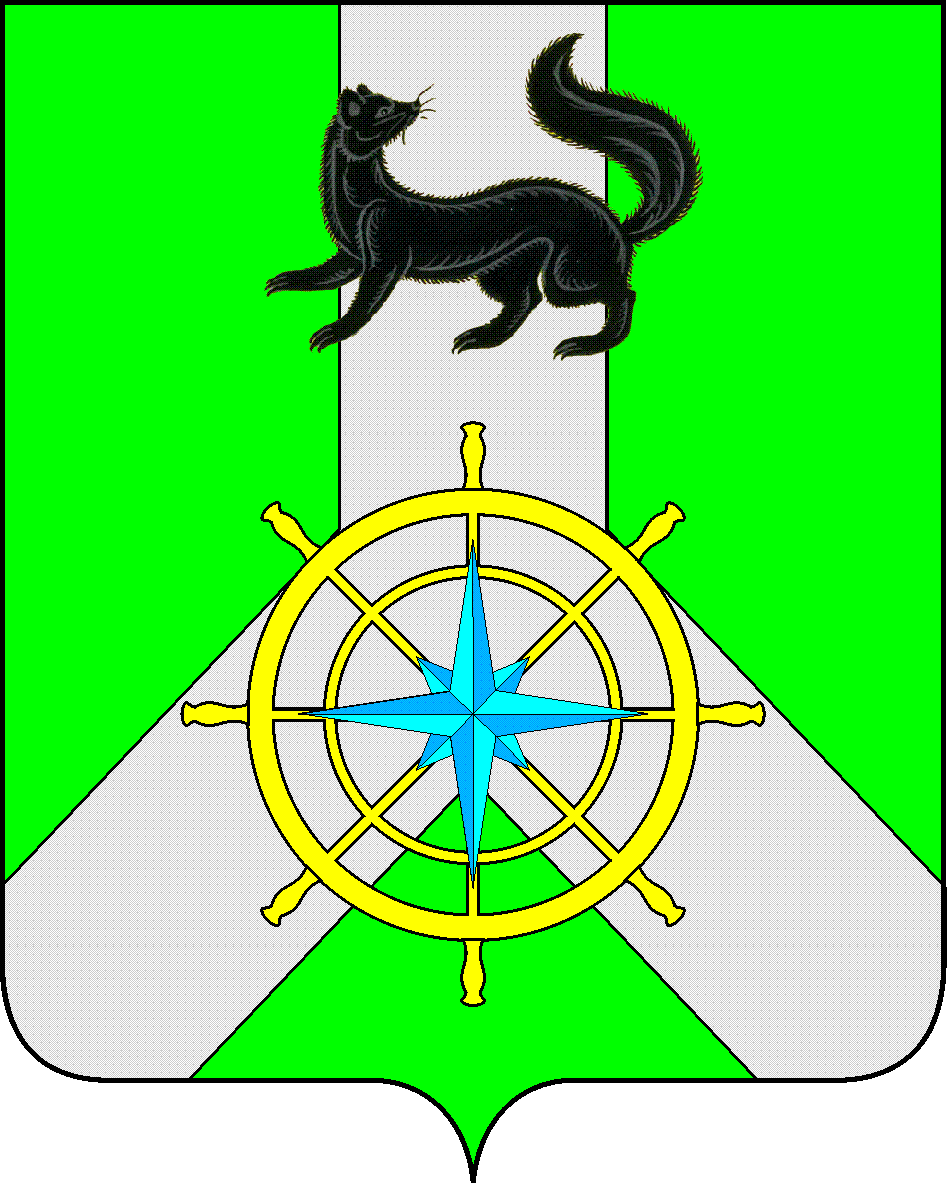 Р О С С И Й С К А Я   Ф Е Д Е Р А Ц И ЯИ Р К У Т С К А Я   О Б Л А С Т ЬК И Р Е Н С К И Й   М У Н И Ц И П А Л Ь Н Ы Й   Р А Й О НА Д М И Н И С Т Р А Ц И Я П О С Т А Н О В Л Е Н И Е «О проведении превентивных мероприятий по безаварийному прохождению периода Новогодних праздников»         Во  исполнение Федерального закона от 21 декабря 1994 года № 68-ФЗ «О защите населения и территорий от чрезвычайных ситуаций природного и техногенного характера», Постановления Правительства РФ от 30 декабря 2003 года № 794 «О единой государственной системе предупреждения и ликвидации чрезвычайных ситуаций», в целях оперативного реагирования на угрозу возникновения или возникновение чрезвычайных ситуаций в период  Новогодних праздников, в соответствии со ст. 39, ст. 55  Устава муниципального образования Киренский район, администрация Киренского муниципального районаПОСТАНОВЛЯЕТ:1. В целях контроля за ситуацией на территории Киренского района, принятия решений - определить ответственных лиц от руководящего состава администрации Киренского муниципального района, согласно  графику (приложение № 1).2. Директору МКУ «ЕДДС-112 Киренского района» (Березовский А.Ю.):- организовать мониторинг ситуации на территории Киренского муниципального района силами МКУ «ЕДДС-112 Киренского района», согласно графику (приложение № 2),Срок исполнения: постоянно- информировать руководящий состав администрации Киренского муниципального района о происшествиях, нештатных ситуацияхСрок исполнения: незамедлительно3.Главам муниципальных образований Киренского района рекомендуется:- обеспечить безаварийное прохождение периода праздничных дней.Срок исполнения: постоянно- предоставить в МКУ «ЕДДС-112 Киренского района» графики дежурств ответственных лиц по эл. почте: eddskirr@yandex.ru. Срок исполнения: 20 декабря 2022 года- актуализировать схемы взаимодействия  между объектами ЖКХ, ТЭК и администрациями муниципальных образований на случаи возникновения ЧС.Срок исполнения: 20 декабря 2022 года4.Главам Киренского муниципального образования (Вициамов А.В.), Алексеевского муниципального образования (Снегирев В.В.), Криволукского муниципального образования (Хорошева В.И.): - разработать графики выездных внезапных проверок объектов ЖКХ (приложение № 3) и во взаимодействии с МО МВД России «Киренский» осуществить запланированные мероприятия.Срок исполнения:  в период с 31.12.2022 года по 08.01.2023 года- график проверок предоставить в МКУ «ЕДДС-112 Киренского района» Срок исполнения: 20 декабря 2022 года5. Главе Киренского муниципального образования (Вициамов А.В.):- провести грейдеровку автодорог г. Киренска. Срок исполнения: до 25 декабря 2022 года- провести очистку выгребных ям г.Киренска.Срок исполнения: до 25 декабря 2022 года6. Начальнику  39 ПСЧ (1 разряда, по охране г.Киренска) 1 ПСО ФПС ГУ МЧС России     (Малков Д.А.): - совместно с представителями администрации Киренского городского поселения, коммунальных служб г.Киренска, провести тренировочный выезд по всем водоисточникам, используемых для забора воды в случаях возникновения пожара, с целью контрольного уточнения «слабых мест».Срок исполнения: до 25 декабря 2022 года7. Начальнику межмуниципального отдела МВД России «Киренский» (Рогачков С.А.):-  обеспечить поддержание правопорядка на территории Киренского муниципального района.Срок исполнения: постоянно- совместно с представителями администраций Киренского, Алексеевского городских поселений, Криволукского сельского поселения организовать внезапные проверки объектов ЖКХ, с целью поддержания работниками данных объектов трудовой дисциплины.Срок исполнения: согласно графиков выездов8. Главному врачу ОГБУЗ «Киренская РБ» (Михайлов А.С.):- обеспечить необходимым количеством медикаментов ФАПы района;Срок исполнения: до 25 декабря 2022 года- обеспечить безаварийную работу «Скорой помощи»Срок исполнения: постоянно9. Руководителям организаций ТЭК и ЖКХ (приложение № 4):-  обеспечить безаварийное прохождение отопительного периода.Срок исполнения: постоянно- издать приказы по организациям, где указать контактные номера сотовых, рабочих, домашних телефонов ответственных дежурных, состав аварийных бригад, перечень материальных ресурсов, наличие техники (экскаваторов, бульдозеров, водовозных и вакуумных машин, сварочных трансформаторов и другой необходимой техники) с указанием мест дислокации, независимо от форм собственности, с указанием ФИО руководителей организаций, у кого находится данная техника, номера их сотовых телефонов.- предоставить в МКУ «ЕДДС-112 Киренского района» копии приказов и графики дежурств ответственных дежурных на праздничные дни  по эл. почте: eddskirr@yandex.ru.Срок исполнения: к 20 декабря 2022 года- привести в готовность аварийные бригады на случаи возникновения ЧС и предоставить в МКУ «ЕДДС-112 Киренского района» информацию о силах и средствах данных бригад по эл. почте eddskirr@yandex.ru.  Срок исполнения: до 25 декабря 2022 года-  провести инструктажи дежурных, сторожей по доведению информации о складывающейся ситуации на объектах ЖКХ до оперативных дежурных МКУ «ЕДДС-112 Киренского района» в случае предпосылок или возникновения ЧС по телефонам 43233, 89641248434,112. Срок исполнения:  до 25 декабря 2022 года-  быть в готовности к ликвидациям ЧС, иметь аварийный запас материалов, ГСМ. Срок исполнения:  постоянно10. Ведущему эксперту Усть-Кутского отдела по инспектированию автодорог (Лыков И.Г.):- проинформировать администрацию Киренского муниципального района (Комитет по имуществу и ЖКХ) о складывающейся ситуации по содержанию  автодорог и устройству ледовых переправ  района.Срок исполнения:  к 25 декабря 2022 года11. Руководителям учреждений социального блока (приложение № 5): - обеспечить безаварийное прохождение периода праздничных дней на подчиненных объектах.Срок исполнения:  постоянно- предоставить в МКУ «ЕДДС-112 Киренского района» графики дежурств ответственных лиц по эл. почте eddskirr@yandex.ru.  Срок исполнения:  до 20 декабря 2022 года12. Настоящее постановление вступает в законную силу со дня его подписания.13.Настоящее постановление разместить на официальном сайте администрации Киренского муниципального района.14. Контроль за исполнением настоящего постановления  возложить на заместителя мэра, председателя Комитета по имуществу и ЖКХ.        Мэр района                                                                                    К.В. СвистелинСогласовано:Заместитель мэра, председательКомитета по имуществу и ЖКХ                                                         И.А. КравченкоПравовой отдел                                                                                      М.В. ТетеринаПодготовил: Начальник отдела ГО и ЧС  Комитета по имуществу и ЖКХ администрацииКиренского муниципального районаЗалуцкий Е.В., тел. 4-30-87Лист рассылкиГлавам муниципальных образованийНачальнику 39 ПСЧ (1 разряда, по охране г.Киренска) 1 ПСО ФПС ГУ МЧС России   Начальнику МО МВД России «Киренский»Главному врачу ОГБУЗ «Киренская РБ»Руководителям организаций ТЭК и ЖКХВедущему эксперту Усть-Кутского отдела по инспектированию автодорогРуководителям учреждений социального блокаПриложение № 1Утверждено                                постановлением администрации Киренского муниципального района от «12»  декабря  2022 года № 749СПИСОКответственных лиц от руководящего состава администрации Киренского муниципального района,для осуществления контроля, принятия решенийв период с 31 декабря 2022 года по 08 января 2023 годаПриложение № 2Утверждено                                постановлением администрации Киренского муниципального района от «12»  декабря  2022 года № 749График несения дежурствМКУ «ЕДДС-112 Киренского района» в период с 31 декабря 2022 года по 08 января 2023 года     Примечание: контактные телефоны – 89641248434, 8(39568)43233,112.          Приложение № 3Утверждено                                постановлением администрации Киренского муниципального района от «12»  декабря  2022 года № 749Объекты ЖКХ (котельные) подлежащие выездным проверкам в период с 31 декабря 2022 года по 08 января 2023 года                                                                                                                                                                                                                                                                       Приложение № 4Утверждено                                постановлением администрации Киренского муниципального района от «12»  декабря  2022 года № 749Организации ТЭК, ЖКХ Киренского района, предоставляющие графики дежурствв период с 31 декабря 2022 года по 08 января 2023 года                                                                                                                                                                                                                                                                       Приложение № 5Утверждено                                постановлением администрации Киренского муниципального района от «12»  декабря  2022 года № 749Учреждения социальной сферыКиренского района, предоставляющие графики дежурствв период с 31 декабря 2022 года по 08 января 2023 года                                                от  12 декабря  2022 года                     №  749г.Киренск№п/пФ.И.О.ДолжностьТелефонТелефонДекабрь2022г.Январь 2023г.Январь 2023г.Январь 2023г.Январь 2023г.Январь 2023г.Январь 2023г.Январь 2023г.Январь 2023г.№п/пФ.И.О.Должность3131123456781.Кравченко Игорь АнатольевичЗаместитель мэра, председатель Комитета по имуществу и ЖКХ89041472048хххххххххх№п/пФ.И.О.Декабрь2022г.Январь2023г.Январь2023г.Январь2023г.Январь2023г.Январь2023г.Январь2023г.Январь2023г.Январь2023г.№п/пФ.И.О.31123456781.Вытовтов А.А.хх2.Зонов И. А.ххх3.Еохин И.В.хх4.Алексеев Е.В.хх№п/пНаименование объектаМесто расположения1.Котельная № 4г.Киренск, ул. П.Осипенко, 10б2.Котельная № 6г.Киренск, кв. Водников, 8а3.Котельная № 7г.Киренск, ул. Косыгина, 484.Котельная № 10г.Киренск, ул. Коммунистическая, 325.Котельная № 11г.Киренск, ул. Комарова, 446.Котельная № 13 г. Киренск, ул. И.Соснина, 177.Котельная № 14г. Киренск, ул. Алексеева, 68.Котельная № 15г. Киренск, ул. Озерная, 9 9.Котельная ООО «Киренсктеплоресурс»г.Киренск, м-н Мельничный, ул. Воронинская, 10а10.Котельная ООО «ТК Витим-Лес»п.Алексеевск, ул. Кирпичная, 38 11.Котельная ООО «Сельтеплосети»с. Кривая Лука, ул. Боровкова, 8-1№ п/пНаименование организаций1.ООО «Киренсктеплоресурс»2.ООО «Сельтеплосети»3.ООО «ТК Витим -Лес»4.ООО «Витимэнерго»5.ООО  «Тепловая Компания»6.ООО «Теплоснабжение»7.филиал «Облкоммунэнерго» «Киренские эл. сети»8.«Северные электрические сети» РЭС-39.ООО ТЭК «Киренскэнергосервис»№ п/пНаименование учреждения1.Управление образования администрации Киренского муниципального района2.МКОУ ДОД ДЮЦ «Гармония»3.МКОУ ДО «ДШИ им. А.В. Кузакова г.Киренска»4.МУПП «Киренская районная аптека»5.МКУ «Межпоселенческая библиотека» МО Киренский район6.МКУК Методический центр народного творчества и досуга «Звезда»7.МКУК «Историко-краеведческий музей»